Отдел  образования администрации  Краснотуранского районаПРИКАЗ11.02.2022г                                                                        № 19/1Об организации  работ по открытию и функционированиюЦентров образования естественно-научной и технологической    направленностей «Точка роста» на территории Краснотуранского района  в 2022 годуВ целях реализации федерального проекта «Современная школа» национального проекта «Образование», утвержденного протоколом президиума Совета при Президенте Российской Федерации по стратегическому развитию и национальным проектам от 24.12.2018 № 16, регионального проекта Красноярского края «Современная школа», утвержденного первым заместителем Губернатора Красноярского края - председателем Правительства Красноярского края Ю.А. Лапшиным 11.12.2018, комплексом мер («дорожной карты») по созданию и функционированию в общеобразовательных организациях, в сельскойместности и малых городах, центров образования естественно-научной и технологической направленностей «Точка роста» на территории Красноярского края, утвержденного распоряжением правительства Красноярского края от 12.01.2021 № 3-р, в соответствии с приказом Министерства образования Красноярского края от 20.01.2021 г. №18-11-05, учитывая методические рекомендации по созданию и функционированию в общеобразовательных организациях, в сельской местности и малых городах, центров образования естественно-научной и технологической направленностей «Точка роста» на территории Красноярского края, утвержденного распоряжением правительства Красноярского края от 12.01.2021 № 3-р, ПРИКАЗЫВАЮ:1. Утвердить перечень общеобразовательных организаций, на базе которых в 2022  году планируется создание центров «Точка роста» (Приложение № 1).2. Утвердить типовое положение о деятельности центра образования естественно-научной и технологической направленностей «Точка роста» на территории  Краснотуранского района  (Приложения № 2).3.Утвердить дорожную карту по созданию и функционированиюЦентров образования естественно-научной и технологической направленностей «Точка роста» (Приложения № 3).4. Утвердить медиаплан по информационному сопровождению созданияи функционирования Центров образования естественно-научной и технологической направленностей «Точка роста» на территории Уярского района согласно приложения № 4.5. Муниципальным координатором по созданию и функционированию Центров образования естественно-научной и технологической направленностей «Точка роста» на территории Краснотуранского района считать ведущего специалиста отдела образования администрации Краснотуранского районаКомпанцеву Т.И.6. Руководителям общеобразовательных организаций, указанных в приложении № 1 к данному приказу, организовать работу по созданию и функционированию Центров образования естественно-научной и технологической направленностей «Точка роста» в своих общеобразовательных организациях согласно  дорожной карты (приложение № 3).7. Контроль   заисполнением приказа  оставляю за собой. Начальник ОО                            Тарасова О.Н. 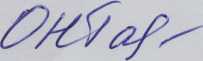 Приложение №1                                                          к приказу отдела образования администрации Краснотуранского района    №19/1 от11.02.2022Перечень общеобразовательных организаций, на базе которых в 2022  г.  планируется создание центров «Точка роста»Приложение №2                                                          к приказу отдела образования администрации Краснотуранского района    №19/1 от 11.02.2022Типовое положение о деятельности центра образования естественно- научной и технологической направленностей «Точка роста» наТерритории Краснотуранского районаОбщиеположенияЦентр образования естественно-научной и технологической направленностей «Точка роста» на базе (наименование общеобразовательной организации) (далее - Центр) создан с целью развития у обучающихся естественно-научной, математической, информационной грамотности, формирования критического и креативного мышления, совершенствования навыков естественно-научной и технологической направленностей.Центр не является юридическим лицом и действует для достижения уставных целей (наименование общеобразовательной организации) (далее - Учреждение), а также в целях выполнения задач и достиженияпоказателейирезультатовнациональногопроекта«Образование».В своей деятельности Центр руководствуется Федеральным закономот29.12.2012 №273-ФЗ «Обобразовании вРоссийскойФедерации», законом Красноярского края от 26.06.2014 № 6-2519 «Об образовании в Красноярском крае», другими нормативными документами Министерства просвещения Российской Федерации, иными нормативными правовыми актами Российской Федерации, программой развития Учреждения, планами работы, утвержденными учредителем и настоящим положением.Центр в своей деятельности подчиняется руководителю Учреждения (директору).Цели, задачи, функции деятельности ЦентраОсновной целью деятельности Центра является совершенствование условий для повышения качества образования, расширения возможностей обучающихся в освоении учебных предметов естественно-научной и технологической направленностей, а также для практической отработки учебного материала по учебным предметам«Физика», «Химия», «Биология».Задачами Центра являются:реализация основных общеобразовательных программ по учебным предметам естественно-научной и технологической направленностей, в том числе в рамках внеурочной деятельности обучающихся;разработка и реализация разноуровневых дополнительных общеобразовательных программ естественно-научной и технологической направленностей, а также иных программ, в том числе в каникулярный период;вовлечение обучающихся и педагогических работников в проектную деятельность;организация внеучебной деятельности в каникулярный период, разработка и реализация соответствующих образовательных программ, в том числе для лагерей, организованных образовательными организациями в каникулярный период;повышение профессионального мастерства педагогических работников Центра, реализующих основные и дополнительные общеобразовательные программы.Центр для достижения цели и выполнения задач вправе взаимодействовать с:различными образовательными организациями в форме сетевого взаимодействия;с федеральным и региональным оператором, осуществляющим функции по информационному, методическому и организационно- техническому сопровождению мероприятий по созданию и функционированию центров естественно-научной и технологической направленностей «Точка роста», в том числе по вопросам повышения квалификации педагогических работников;обучающимися и родителями (законными представителями) обучающихся, в том числе с применением дистанционных образовательных технологий.Порядок управления ЦентромРуководитель Учреждения издает локальный нормативный акт о назначении руководителя Центра (куратора, ответственного за функционирование и развитие), а также о создании Центра и утверждении положения о деятельности Центра.Руководителем Центра может быть назначен сотрудник Учреждения из числа руководящих и педагогических работников.РуководительЦентраобязан:осуществлятьоперативноеруководствоЦентром;представлять интересы Центра по доверенности вмуниципальныхигосударственныхорганахкрая,организацияхдля реализации целей и задач Центра;отчитываться перед руководителем Учреждения о результатах работы Центра;выполнять	иные	обязанности,	предусмотренные законодательством, уставом Учреждения, должностной инструкцией и настоящим положением.РуководительЦентравправе:осуществлять расстановку кадров Центра, прием на работу которых осуществляется приказом руководителя Учреждения;по согласованию с руководителем Учреждения организовывать учебно-воспитательный процесс в Центре в соответствии с целями и задачами Центра и осуществлять контроль за его реализацией;осуществлять подготовку обучающихся к участию в конкурсах, олимпиадах, конференциях и иных мероприятиях по профилю направлений деятельности Центра;по согласованию с руководителем Учреждения осуществлять организацию и проведение мероприятий по профилю направлений деятельности Центра; осуществлять иные права, относящиеся к деятельности Центра и не противоречащие целям и видам деятельности образовательной организации, а также законодательству Российской Федерации.Приложение №3                                                          к приказу отдела образования администрации Краснотуранского района    №19/1 от 11.02.2022Дорожная карта по созданию и функционированию Центров образования естественно-научной и технологической направленностей «Точка роста» Краснотуранского районаПриложение №4                                                          к приказу отдела образования администрации Краснотуранского района    №19/1 от 11.02.2022 Медиа план по информационному сопровождению создания и функционирования Центров образования естественно-научной и технологической направленностей «Точка роста» на территории Краснотуранского районаГодНаименование общеобразовательной организацииРуководитель образовательной организации2022 годМуниципальное бюджетное образовательное учреждение «Восточенская общеобразовательная школа»Мельникова Галина Алексеевна2022 годМуниципальное бюджетное образовательное  учреждение «Кортузская общеобразовательная школа»Бекасов Алексей Николаевич2022 годМуниципальное бюджетное образовательное  учреждение «Тубинская общеобразовательная школа»Митусова Елена Викторовна№Наименование мероприятияОтветственный Срок1Организационные мероприятия посозданию и функционированию центров образования естественно-научной и технологической направленностей«Точка роста» на территории Краснотуранского района (далее центр «Точка роста»):Утверждено ответственное лицо в муниципалитете;Утверждены показатели деятельности центра «Точка роста»;Утверждено типовое положение о деятельности центра «Точка роста»;Утвержден переченьобщеобразовательных организаций, на базе которых планируется созданиецентров «Точкароста»Отдел образованияДо 01.03.20222.Объявлены закупки товаров, работ, услуг для создания центров «Точка роста»Региональный координатор,Отдел образованияНе позднее 1 апреля 2022 г.3.Формирование и реализация медиаплана по информационному сопровождениюсоздания центров«Точка роста»Отдел  образования, общеобразовательные организацииВ течение реализации проекта4.Повышение квалификации сотрудников и педагогов центров «Точка роста»Федеральный координатор, региональный координатор, отдел образования, общеобразовательные организацииВ течение реализации проекта5.Приведение площадок центров «Точка роста» в соответствие с фирменным стилем «Точка роста» (брендбук)Отдел образования, общеобразовательные организации До 25.08.20226.Корректировка основных и разработка дополнительных общеобразовательных программ естественно-научной и технологической направленностей,реализуемых на материально-технической базе центров «Точка роста»Общеобразовательные организацииДо 01.09.20227.Корректировка муниципального заданиядля общеобразовательных организаций, на базе которых открываются центрыОтдел образования,общеобразовательные организацииВ течение реализации проекта8.Открытие центров «Точка роста» в единый день открытияОтдел образования, общеобразовательныеорганизацииСентябрь текущего года 2022 г9.Изменение штатного расписания для общеобразовательных организаций, на базе которых открываются центры«Точка роста»Отдел образования, общеобразовательные организацииНе позднее 1сентября 2022г.10.Разработка графика работы центра«Точка роста», расписание занятий.Общеобразовательные организацииНе позднее 05 сентября 2022 г.11.Реализацияучебно-воспитательных, внеурочных и социокультурныхмероприятий в центре «Точка Роста»Общеобразовательные организацииВ течение реализации проекта12.Обеспечение максимального вовлечения обучающихся, педагогических и иных работников системы образования, родительской общественности вобучение по дополнительным общеобразовательным программаместественно-научной и технологической направленностей, реализуемых наматериально-технической базе центров«Точка роста»Общеобразовательные организацииВ течение реализации проекта№ п/пНаименование мероприятияСмысловая нагрузкаСрок1Информация о начале реализации проектаИнформациядлянаселения об основном содержании и этапах по созданию ифункционированиюцентров «Точка роста»До 01.09.2022 г.2.Презентация проекта и концепции центра«Точка роста» (для родителей)Познакомить родительскую общественность спроектом и основными, дополнительнымиОбразовательными программамиДо 30.04.2022 г.3.Торжественное открытие центров «Точка роста»Приглашены гости на торжественное открытие. Информация размещена как на официальном сайте, так и в районных СМИ01.09.20224.Набор детей в образовательные группы по программам дополнительного образования и внеурочной деятельностиОрганизуется горячая линия (телефон, интернет) по вопросам набора детейС 05.09.2022 г5.Поддержание интереса к центру «Точка роста» и общее информационное сопровождениеОсвещение в СМИ и на официальных сайтахучебно-воспитательных, внеурочных исоциокультурныхмероприятий, отзывы родителей и педагогов, публикациястатистикииВ течение реализации проектаВозможное проведение опроса Общественного мнения о проекте идеятельности центров«Точка роста»